ספח הזמנת כרטיס מגנטי שופרסל- תו הזהב פיזי
לכבוד
התאחדות התעשיינים בישראל - מרחב צפון דואר אלקטרוני tlusheishai@industry.org.il *הזמנה שתישלח לכתובת אחרת לא תטופל 
*יש למלא את הטופס במחשב 
שם החברה :________________________________   מספר ח.פ.______________________
שם המזמין _________________  טלפון:________________ סלולרי ____________________  
כתובת החברה ________________________________________
שם המנכ"ל _____________   חתימת המנכ"ל __________ חותמת החברה ___________כמות כרטיסים לפי הפירוט הבא :סה"כ לתשלום (פחות 7%) __________________________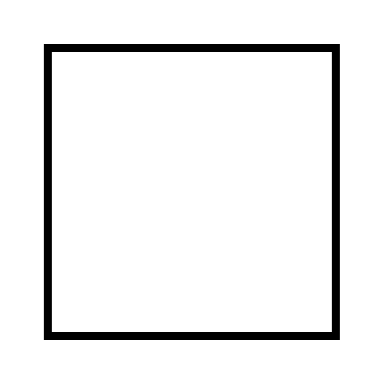 אנא סמנו מבין האפשרויות כיצד ברצונכם שהמעטפות יתקבלו: מעטפות פתוחות  מעטפות סגורותלהזמנות מתחת ל- 12,000 ₪- אנא שלחו את הכרטיסים לסניף שופרסל __________ שכתובתו_____________

שם הנציג לאיסוף התלושים_____________, ת"ז:________________ טלפון סלולרי__________________ 
להזמנות מעל 12,00 נא לרשום את שם הנציג שיקבל במפעל : שם הנציג _____________, ת"ז:________________ טלפון סלולרי__________________    *הנציג יחתום על קבלת הכרטיסים, לאחר שהכרטיסים נספרו במקום
שם הנציג לטעינת הכרטיסים:שם הנציג ________________ ת"ז _______________ טלפון סלולרי ________________
 יש להעביר את התשלום לרשת שופרסל - בנק הפועלים למספר חשבון 421515  - סניף 600 
*משך זמן האספקה לכרטיס מגנטי הוא עד 10 ימי עסקים
שימו לב לסדר הפעולות לטעינת הכרטיסים :עם קבלת העסקה על המעטפה יהיה רשום מס' עסקה.על הלקוח לטעון באופן עצמאי את העסקה באתר שופרסל -  לחץ כאן     או להתקשר לטלפון 1-800-692-692 (שלוחה 2). רשת השופרסל תמסור את כרטיסי השי לנציג הרשום בלבד! לתשומת ליבכםמועד אחרון לרכישת כרטיסים פיזיים - 12.09.24 מועד אחרון לרכישת כרטיסים סלולריים - 15.9.24כמות כרטיסיםסכוםסה"כסה"כסה"כ